[HỌAT ĐỘNG SÁT HẠCH THỂ LỰC VÀ CÔNG NHẬN DANH HIỆU "THANH NIÊN KHỎE" THEO TIÊU CHUẨN "THỂ LỰC TỐT", DANH HIỆU " SINH VIÊN 5 TỐT" CÁC CẤP].
Nằm trong chuỗi các hoạt động của Ngày hội Sức trẻ Sinh viên TPHCM năm 2023, HOẠT ĐỘNG SÁT HẠCH THỂ LỰC được các bạn học sinh, sinh viên hưởng ứng một cách vô cùng nồng nhiệt nay ĐÃ QUAY TRỞ LẠI RỒI ĐÂY.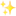  Tạo môi trường cho học sinh, sinh viên rèn luyện theo tiêu chí “Thể lực tốt” đạt danh hiệu “Sinh viên 5 tốt” các cấp.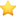  Ngày hội sức trẻ với các khu vực test thể lực dành cho các bạn học sinh, sinh viên trên địa bàn TP.HCM. Vượt qua các trạm test, các bạn sẽ nhận ngay cho mình Giấy chứng nhận “Thanh niên khỏe”Tất cả đã sẵn sàng để chào đón các bạn đến với một ngày hội thật bùng cháy rồi đây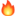 Đăng kí tại đây: https://forms.gle/MPxxxriHFvCRF7RE6Thời gian: 08h00 ngày 18/03/2023 (Thứ bảy)
Địa điểm: Nhà văn hóa Sinh viên tại Khu đô thị ĐHQG-HCM (phường Đông Hòa, thành phố Dĩ An, tỉnh Bình Dương)
 Nội dung: Sinh viên tham gia kiểm tra thể lực bao gồm 06 nội dung và đạt tiêu chí hoàn thành các nội dung sẽ được cấp Giấy chứng nhận “Thanh niên khỏe” có giá trị xét danh hiệu “Thanh niên khỏe” theo tiêu chuẩn “Thể lực tốt”, danh hiệu “Sinh viên 5 tốt” các cấp.

 Nội dung chi tiết xem tại: https://bit.ly/thanhnienkhoecapthanh2023

 Còn chần chờ gì nữa mà không mau mau nhanh tay đăng kí đi nào các bạn ơi

Mọi thông tin chi tiết xin vui lòng liên hệ:

Di động: 0787.690.569 - chị Minh Nguyệt - Nhân viên phòng Thể dục Thể thao
 Di động: 0329.265.837 - Quỳnh Như - CTV phòng Thể dục Thể thao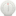 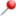 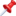 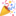 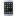 